以此件为准海南省教育厅文件琼教考〔2021〕24号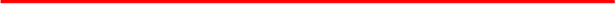 海南省教育厅关于做好2021年我省高职（专科）升本科招生工作的通知各有关高等院校∶为做好我省2021年高职（专科）升本科招生工作（以下简称为"专升本"），现将有关事项通知如下∶一、报名（一）报名条件1.遵守中华人民共和国宪法和法律;2.身体状况符合相关要求;3.海南省普通高等学校普通高职（专科）层次的2021年应届毕业生或海南省生源在省外普通高等学校的普通高职（专科）层次的2021年应届毕业生，且符合有关招生院校的报考条件。（二）招生院校和专业1.《2021年海南省高职（专科）升本科招生院校和专业》（见附件1），考生可自行选报符合报考条件的院校和专业。2.2021年我省专升本招生继续设立了"建档立卡贫困家庭毕业生"和"退役大学生士兵”两个专项计划。符合两个专项计划报考条件的考生，可在《2021年海南省高职（专科）本科招生院校和专业》范围内选择填报志愿，报考条件和学费按相应专业标准执行。（三）报名办法及程序2021年我省专升本考试实行网上报名及网上缴纳考试费，报名时间为2021年3月11日至3月20日17:30，逾期不再受理。1.网上报名（1）登陆系统。考生在规定时间内登陆海南省考试局网站（http://ea.hainan.gov.cn/），进入专升本报名系统。请牢记网报注册时设定的"密码"。（2）签署承诺。考生要在报名系统中，点击确认签署《2021年海南省高职（专科）升本科招生考试诚信考试承诺书》。（3）填写信息。考生要按照系统提示和有关要求，认真填写本人报名信息。报考"建档立卡贫困家庭毕业生”和"退役大学生士兵"专项计划的考生需在报名系统中选择对应的专项计划标识。报考"退役大学生士兵"专项计划的考生，还需按要求填报本人入学信息以及入伍、退役等相关信息。（4）考生可在报名期间自行修改网报信息，逾期不得修改。2.上传照片考生首先上传本人身份证信息面照片和本人近照（标准证件照），再用手机扫描系统生成的二维码，拍摄并上传本人头像，系统将自动对本人头像与标准证件照片进行关联比对，待显示比对结果成功后，上传照片为成功有效，方可再进入缴费界面。3.网上缴费报名缴费截止时间为2021年3月22日17∶30，未缴费的考生视为放弃报名资格，不给予安排考试。收费标准根据《海南省发展和改革委员会、海南省财政厅关于规范普通高考和成人高考等考试收费管理的通知》（琼发改收费〔2009〕1272号）文件规定，每人每科40元，共计120元。二、考试（一）考试科目专升本每个招生专业考试科目设有3门，即2门公共课（单科满分100分）和1门专业课（满分150分）。各高校根据人才选拔培养的需要，设定1门专业课考试科目以及从大学语文、英语、高等数学、计算机基础等4门科目中选定2门为公共课考试科目（见附件1）。（二）考试时间2021年我省专升本招生考试时间定于5月15-16日进行。（三）考试地点专升本考试考点设在海口市，具体地点以准考证编排为准。考生按规定的时间，持本人居民身份证原件、准考证参加考试。（四）准考证下载打印2021年5月12一16日，考生自行登陆海南省考试局网站（http∶//ea.hainan.gov.cn/），凭网报"用户名”和"密码”进入专升本报名系统下载打印《准考证》。打印《准考证》格式为A4复印纸，不得涂改《准考证》或填写记录其它信息。三、试卷评阅我省专升本考试答卷由省考试局负责统一组织评阅。6月7日前考生成绩将在省考试局网站上公布。四、审核录取（一）确定预录考生省考试局将根据考生所报考学校的专业志愿和院校招生计划数，按照考生成绩从高分到低分给招生学校投档，招生学校根据录取规则确认预录取名单，并给考生发《预录取通知书》。报考"建档立卡贫困家庭毕业生"和"退役大学生士兵”两个专项计划的考生按有关规定录取。招生院校专业线上生源不足、尚有剩余计划的，省考试局将组织面向符合报考条件、考试科目相同、分数达到剩余计划招生院校专业录取分数线以上未被院校录取的考生征集补报调剂志愿，按填报征集志愿的考生成绩从高分到低分给学校补投档、录取。（二）审核录取招生院校负责对预录取考生进行报考资格的审核确认。被预录取考生在《预录取通知书》规定的时间内，持本人的身份证、准考证、普通高职专科毕业证书、《预录取通知书》、学籍档案等材料到招生院校进行资格审核确认。报考有关高校"退役大学生士兵"专项计划的考生，还应提交本人《入伍批准书》《退出现役证》;报考有关高校"建档立卡贫困家庭毕业生"专项计划的考生，还应提交本人《建档立卡手册》。经高校审核符合报考资格的考生，准予录取，并报省考试局办理录取手续。五、违规处理（一）经招生院校审核，不符合报考条件、报到材料不齐全、准考证照片等重要信息与本人不符或不按时报到的考生，由招生院校取消其入学资格并报送省考试局备案。（二）参加考试违规违纪或以虚报、隐瞒或伪造、涂改有关材料及其它欺诈手段，获取报名考试或录取资格的考生，将按《国家教育考试违规处理办法》（教育部33号令）等有关规定严肃处理，取消考生的录取资格，并记录个人考试招生诚信档案。附件∶1.2021年海南省专升本招生院校和专业2.2021年海南省专升本各考试科目考试大纲（此件主动公开）海南省教育厅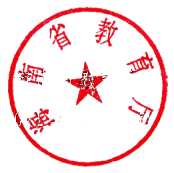 2021年3月9日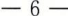 附件12021年海南省专升本招生院校和专业附件22021年海南省专升本各考试科目考试大纲备注∶考生登陆海南省考试局网站点击相关科目就可浏览该科目的考试大纲。考试时间5月15日5月16日上午8∶:30-10:00大学语文英语上午11:00-12∶30高等数学计算机基础下午15∶30-17∶30专业课海南省教育厅行政办公室2021年3月10日印发序号招生院校专业名称计划数公共课公共课专业课学费（元/学年）报名条件说明（如∶专业限定）备注序号招生院校专业名称计划数一二专业课学费（元/学年）报名条件说明（如∶专业限定）备注1海南师范大学计算机科学与技术（非师范）50高等数学英语数据库4620限招电子信息大类专业与海南软件职业技术学院联办，本科阶段在海南软件职业技术学院就读2海南师范大学旅游管理（非师范）50大学语文英语管理学基础4620不限与海南职业技术学院联办，本科阶段在海南职业技术学院就读3海南师范大学法学（非师范）50英语计算机基础法学综合（含刑法学、民法学）4620限招法律文秘、法律事务专业与海南政法职业学院联办，本科阶段在海南政法职业学院就读4海南师范大学金融学（非师范）50英语计算机基础金融学4620限招财经商贸大类专业与海南经贸职业技术学院联办，本科阶段在海南经贸职业技术学院就读5海南师范大学英语（非师范）50大学语文英语专业基础英语4620限招英语相关专业与海南外国语职业学院联办，本科阶段在海南外国语职业学院就读6海南医学院临床医学120大学语文英语生理学6000限招临床医学专业7海南医学院口腔医学20大学语文英语生理学6000限招口腔医学专业8海南医学院医学检验技术20大学语文英语生理学6000限招医学检验技术专业9海南医学院药学20大学语文英语生理学6000限招药学、药品服务与管理专业10海南医学院护理学60大学语文英语生理学6000限招护理、助产专业11琼台师范学院学前教育（师范）120大学语文英语学前教育学4180限招教育类及表演艺术类专业12琼台师范学院数学与应用数学（师范）50高等数学计算机基础线性代数与概率统计4600限招数学教育、小学教育、现代教育技术及计算机类、财经商贸大类专业13琼台师范学院科学教育（师范）45高等数学英语自然科学基础4600不限专业14琼台师范学院汉语言文学（师范，160大学语文英语中国文学史4180限招汉语、文秘、新闻采编与制作及教育类专业15琼台师范学院英语（师范）120大学语文英语专业基础英语4600限招旅游英语、应用英语、商务英语及教育类专业16琼台师范学院财务管理45英语计算机基础财务会计4600限招财经商贸大类专业，酒店管理、旅游管理专业17琼台师范学院体育教育（师范）80大学语文算机基础学校体育学4600限招体育教育及体育类专业18琼台师范学院计算机科学与技术非师范）80高等数学英语数据库4600限招电子商务、现代教育技术及电子信息大类专业19琼台师范学院艺术设计学（非师范）30大学语文计算机基础艺术概论8800限招美术教育、园林技术及艺术设计类专业20琼台师范学院音乐学（师范）40大学语文英语基本乐理8800限招音乐教育、舞蹈教育及表演艺术类专业21海南热带海洋学院学前教育50大学语文英语学前教育学4600限招学前教育、小学教育、语文教育、数学教育、英语教育、音乐教育、美术教育、舞蹈教育、艺术教育专业的专科毕业生22海南热带海洋学院英语（非师范）30大学语文英语专业基础英语4600限招英语教育、商务英语、应用英语、旅游英语专业的专科毕业生23海南热带海洋学院计算机科学与技术（非师范）40高等数学英语数据库4600限招专科属6102计算机类专业的专科毕业生24海南热带海洋学院财务管理50英语肘算机基础财务会计4600不限专业与海南经贸职业技术学院联办，本科阶段在海南经贸职业技术学院就读25海南热带海洋学院物流管理50英语高等数学管理学基础4600不限专业与海南经贸职业技术学院联办，本科阶段在海南经贸职业技术学院就读26海南热带海洋学院酒店管理40英语计算机基础管理学基础4600不限专业与海南经贸职业技术学院联办，本科阶段在海南经贸职业技术学院就读27海南热带海洋学院软件工程50高等数学英语数据库4600限招专科属61电子信息大类的专业毕业生与海南软件职业技术学院联办，本科阶段在海南软件职业技术学院就读28海南热带海洋学院数字媒体技术50高等数学英语美术基础（素描、色彩、速写、设计基础4600限招动漫制作技术、广告设计与制作、游戏设计、环境艺术专业的专科毕业生与海南软件职业技术学院联办，本科阶段在海南软件职业技术学院就读29海南热带海洋学院旅游管理100大学语文英语管理学基础4600不限专业30海口经济学院经济学50英语计算机基础管理学基础23900限招财经类实际收取学费以当年公示学费为准。31海口经济学院会计学80英语计算机基础基础会计29900限限招会计、财务管理、经济贸易、工商管理类专业实际收取学费以当年公示学费为准。32海口经济学院市场营销40英语高等数学管理学基础29900不限专业实际收取学费以当年公示学费为准。3海口经济学院物流管理40英语高等数学管理学基础29900不限专业实际收取学费以当年公示学费为准。34海口经济学院人力资源管理50英语高等数学管理学基础29900不限专业实际收取学费以当年公示学费为准。35海口经济学院旅游管理70大学语文英语管理学基础23900不限专业实际收取学费以当年公示学费为准。36海口经济学院酒店管理50英语计算机基础管理学基础23900不限专业实际收取学费以当年公示学费为准。37海口经济学院计算机科学与技术50英语高等数学数据库23900不限专业实际收取学费以当年公示学费为准。38海口经济学院电子信息工程50英语计算机基础C语言程序设计23900不限专业实际收取学费以当年公示学费为准。39海口经济学院工程造价50英语计算机基础建筑工程施工技术29900限招工程造价专业及工程监理、建筑工程技术、房地产经营与管理等相近专业40海口经济学院英语40大学语文计算机基础专业基础英语23900限招英语类专业41海口经济学院日语30大学语文计算机基础基础日语23900限招日语类专业42海南科技职业大学机械设计制造及其自动化80英语计算机基础机械制造基础13800限招装备制造大类、电子信息大类、能源动力与材料大类专业43海南科技职业大学汽车服务工程60英语算机基础汽车发动机构造与维修13800限招汽车检测与维修技术、汽车营销、新能源汽车等专业44海南科技职业大学物联网工程80英语计算机基础C语言程序设计13800限招电子信息大类专业45海南科技职业大学大数据技术与应用100英语计算机基础C语言程序设计13800限招电子信息大类专业46海南科技职业大学制药工程60英语计算机基础天然药物学13800限招医药卫生、食品药品与粮食、生物与化工大类专业47海南科技职业大学水路运输与海事管理60英语计算机基础航运管理13800限招交通运输大类专业，物流专业类，管理专业类48海南科技职业大学航海技术60英语计算机基础航运管理13800限招交通运输大类专业49海南科技职业大学土木工程120大学语文计算机基础建筑材料13800限招建筑工程技术、建筑设计、工程造价、建筑装饰工程技术等木建筑大类专业5050海南科技职业大学海南科技职业大学护理180大学语文大学语文大学语文大学语文英语英语生理学生理学1380013800限招医药卫生大类5151海南科技职业大学海南科技职业大学康复治疗80大学语文大学语文大学语文大学语文英语英语生理学生理学1890018900限招健康管理、护理、临床医学医药卫生大类等专业5252海南科技职业大学海南科技职业大学财务管理100英语英语英语英语计算机基础计算机基础财务会计财务会计1890018900限招会计、财务管理或相近经济与管理类专业5353海南科技职业大学海南科技职业大学金融管理80英语英语英语英语计算机基础计算机基础金融学金融学1890018900限招财经与管理大类专业5454海南科技职业大学海南科技职业大学视觉传达设计40大学语文大学语文大学语文大学语文计算机基础计算机基础艺术概论艺术概论1490014900限招广告设计与制作、数字媒体艺术设计、产品艺术设计、艺术设计、视觉传播设计与制作、产品艺术设计专业、服装与服饰设计、公共艺术设计、雕刻艺术设计、包装艺术设计、陶瓷设计与工艺、摄影与摄像艺术、美术等艺术设计类、美术等艺术类专业5555三亚学院三亚学院会计学120英语英语英语英语计算机基础计算机基础基础会计基础会计2580025800限招会计、财务管理、审计、税务、会计信息管理专业5656三亚学院三亚学院法学200英语英语英语英语计算机基础计算机基础法学综合（含刑法学、民法学）法学综合（含刑法学、民法学）2480024800限招治安管理、法律事务、法律文秘、行政执行、会计专业（司法会计方向）、刑事执行、司法瞥务、交通管理、安全保卫、社会工作、社区矫正、司法鉴定技宋、安全防范技术专业。57三亚学院三亚学院财务管理财务管理60英语英语计算机基础计算机基础计算机基础财务会计财务会计2580025800限招审计、投资与理财、金融管理、会计、财务管理、会计信息管理、税务专业限招审计、投资与理财、金融管理、会计、财务管理、会计信息管理、税务专业58三亚学院三亚学院工程管理工程管理80高等数学高等数学计算机基础计算机基础计算机基础管理学基础管理学基础2480024800限招建筑工程技术、建筑室内设计、工程造价、园林工程技术、装饰技术、建筑监理、工程监理专业限招建筑工程技术、建筑室内设计、工程造价、园林工程技术、装饰技术、建筑监理、工程监理专业59三亚学院三亚学院旅游管理旅游管理240大学语文大学语文英语英语英语管理学基础管理学基础2480024800不限专业不限专业60三亚学院三亚学院人力资源管理人力资源管理100英语英语高等数学高等数学高等数学管理学基础管理学基础2480024800不限专业不限专业61三亚学院三亚学院汉语言文学汉语言文学120大学语文大学语文英语英语英语中国文学史中国文学史2480024800限招语文教育、文秘、影视编导、法律文秘、传播与策划专业限招语文教育、文秘、影视编导、法律文秘、传播与策划专业62三亚学院三亚学院计算机科学与技术计算机科学与技术60英语英语高等数学高等数学高等数学数据库数据库2480024800限招计算机网络技术、移动通信技术、电气自动化技术、软件技术、大数据技术与应用、人工智能技术服务、计算机应用技术、物联网工程技术、电子信息工程技术、工业机器人技术、机电一体化技术、商务数据分析与应用、移动互联应用技术、数字媒体应用技术、电子商务技术、移恸互联应用技术、移动通信技术、应用电子技术、信息安全与管理、通信技术、智能产品开发、物联网应用技术、云计算技术与应用、信息安全与管理、电子商务、汽车智能技术专业。限招计算机网络技术、移动通信技术、电气自动化技术、软件技术、大数据技术与应用、人工智能技术服务、计算机应用技术、物联网工程技术、电子信息工程技术、工业机器人技术、机电一体化技术、商务数据分析与应用、移动互联应用技术、数字媒体应用技术、电子商务技术、移恸互联应用技术、移动通信技术、应用电子技术、信息安全与管理、通信技术、智能产品开发、物联网应用技术、云计算技术与应用、信息安全与管理、电子商务、汽车智能技术专业。63三亚学院三亚学院三亚学院酒店管理8080英语英语计算机基础计算机基础管理学基础管理学基础2480024800不限专业不限专业64三亚学院三亚学院三亚学院会展经济与管理6060英语英语计算机基础计算机基础管理学基础管理学基础2480024800不限专业不限专业65"退役大学生士兵"专项计划"退役大学生士兵"专项计划"退役大学生士兵"专项计划"退役大学生士兵"专项计划2020只招收退役大学生士兵，可在以上招生院校和专业中选报。报考条件和学费按相应专业标准执行。只招收退役大学生士兵，可在以上招生院校和专业中选报。报考条件和学费按相应专业标准执行。只招收退役大学生士兵，可在以上招生院校和专业中选报。报考条件和学费按相应专业标准执行。只招收退役大学生士兵，可在以上招生院校和专业中选报。报考条件和学费按相应专业标准执行。只招收退役大学生士兵，可在以上招生院校和专业中选报。报考条件和学费按相应专业标准执行。只招收退役大学生士兵，可在以上招生院校和专业中选报。报考条件和学费按相应专业标准执行。只招收退役大学生士兵，可在以上招生院校和专业中选报。报考条件和学费按相应专业标准执行。只招收退役大学生士兵，可在以上招生院校和专业中选报。报考条件和学费按相应专业标准执行。只招收退役大学生士兵，可在以上招生院校和专业中选报。报考条件和学费按相应专业标准执行。只招收退役大学生士兵，可在以上招生院校和专业中选报。报考条件和学费按相应专业标准执行。只招收退役大学生士兵，可在以上招生院校和专业中选报。报考条件和学费按相应专业标准执行。66"建档立卡贫困家庭毕业生"专项计划"建档立卡贫困家庭毕业生"专项计划"建档立卡贫困家庭毕业生"专项计划"建档立卡贫困家庭毕业生"专项计划4040只招收符合建档立卡贫困家庭毕业生，可在以上招生院校和专业中选报。报考条件和学费按相应专业标准执行。只招收符合建档立卡贫困家庭毕业生，可在以上招生院校和专业中选报。报考条件和学费按相应专业标准执行。只招收符合建档立卡贫困家庭毕业生，可在以上招生院校和专业中选报。报考条件和学费按相应专业标准执行。只招收符合建档立卡贫困家庭毕业生，可在以上招生院校和专业中选报。报考条件和学费按相应专业标准执行。只招收符合建档立卡贫困家庭毕业生，可在以上招生院校和专业中选报。报考条件和学费按相应专业标准执行。只招收符合建档立卡贫困家庭毕业生，可在以上招生院校和专业中选报。报考条件和学费按相应专业标准执行。只招收符合建档立卡贫困家庭毕业生，可在以上招生院校和专业中选报。报考条件和学费按相应专业标准执行。只招收符合建档立卡贫困家庭毕业生，可在以上招生院校和专业中选报。报考条件和学费按相应专业标准执行。只招收符合建档立卡贫困家庭毕业生，可在以上招生院校和专业中选报。报考条件和学费按相应专业标准执行。只招收符合建档立卡贫困家庭毕业生，可在以上招生院校和专业中选报。报考条件和学费按相应专业标准执行。只招收符合建档立卡贫困家庭毕业生，可在以上招生院校和专业中选报。报考条件和学费按相应专业标准执行。公共课大学语文公共课英语公共课高等数学公共课计算机基础专业课财务会计专业课基础会计专业课中国文学史专业课生理学专业课专业基础英语专业课数据库专业课学前教育学专业课管理学基础专业课自然科学基础专业课基本乐理专业课机械制造基础专业课学校体育学专业课建筑材料专业课C语言程序设计天然药物学航运管理建筑工程施工技术金融学艺术概论线性代数与概率统计法学综合（含刑法学、民法学）基础日语汽车发动机构造与维修美术基础（素描、色彩、速写、设计基础）